招聘岗位及要求
  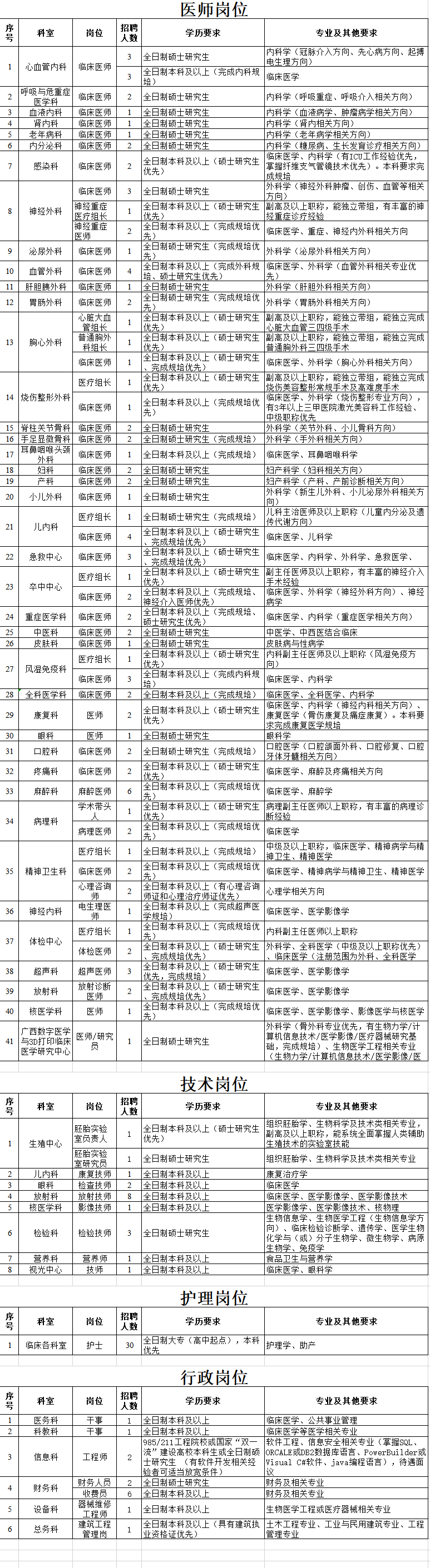 